Государственное автономное профессиональное образовательное учреждение Чувашской Республики  «Чебоксарский экономико-технологический колледж»Министерства образования и молодежной политики Чувашской Республики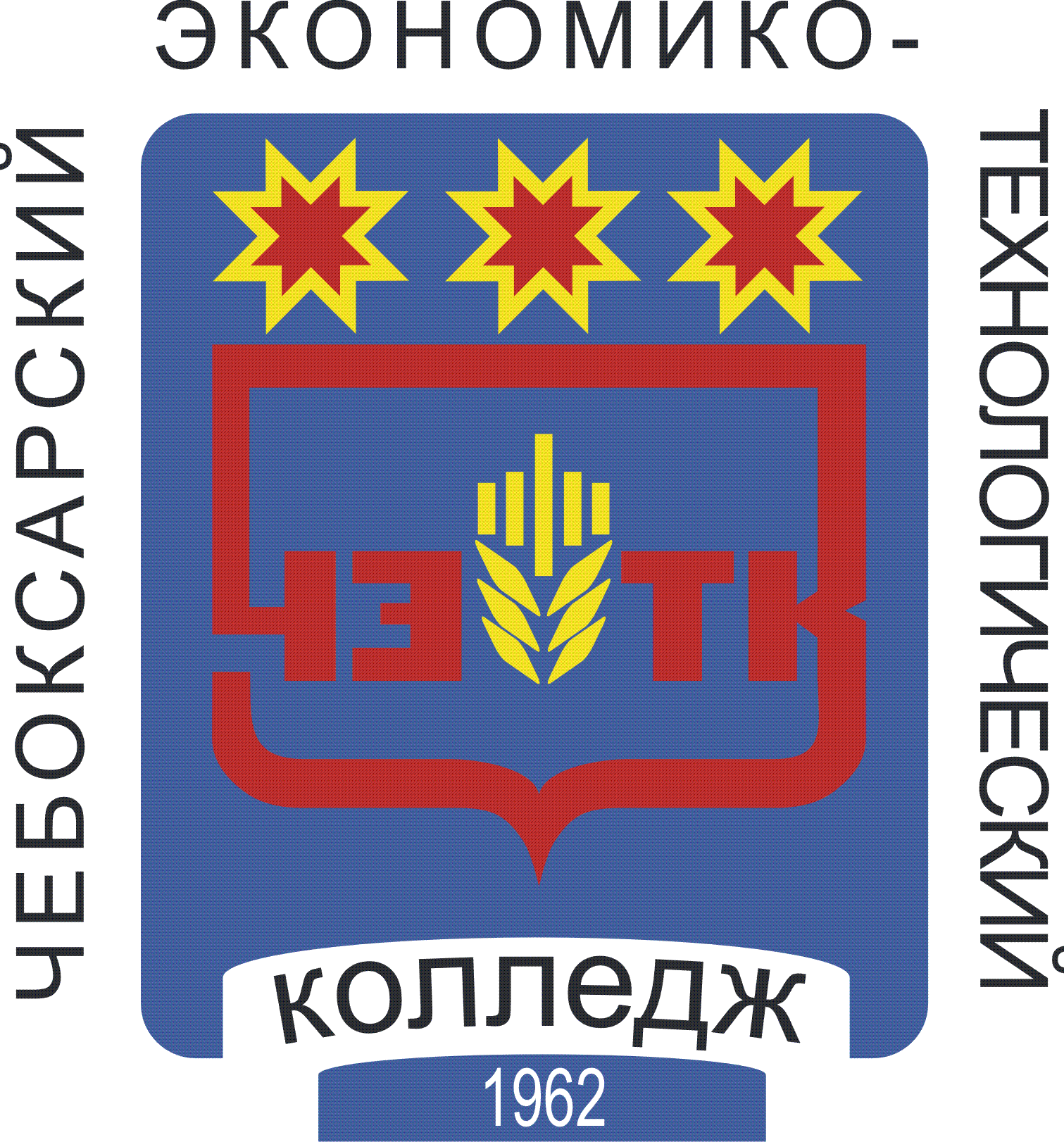 РАБОЧАЯ ПРОГРАММА УЧЕБНОЙ ДИСЦИПЛИНЫОП 02. ОСНОВЫ ТОВАРОВЕДЕНИЯ ПРОДОВОЛЬСТВЕННЫХ ТОВАРОВ  профессия среднего профессионального образования43.01.09 Повар, кондитерЧебоксары 2022РАССМОТРЕНАна заседании цикловой комиссии технологических дисциплинПротокол №  12  от  «  20 » __  июня    2022 г.Председатель ЦК: _________________/М.Н. Барская/СОДЕРЖАНИЕОБЩАЯ ХАРАКТЕРИСТИКА ПРОГРАММЫ УЧЕБНОЙ ДИСЦИПЛИНЫ1.1. Область применения программыПрограмма учебной дисциплины  ОП.02 Основы товароведения продовольственных товаров является частью  основной образовательной программы в соответствии с ФГОС СПО по профессии  43.01.09 Повар, кондитер.1.2. Цель и планируемые результаты освоения дисциплины:СТРУКТУРА И СОДЕРЖАНИЕ УЧЕБНОЙ ДИСЦИПЛИНЫ2.1Объем учебной дисциплины и виды учебной работы2.2. Тематический план и содержание учебной дисциплины УСЛОВИЯ РЕАЛИЗАЦИИ ПРОГРАММЫ УЧЕБНОЙ ДИСЦИПЛИНЫ3.1. Для реализации программы учебной дисциплины   предусмотрен:Кабинет «Товароведения продовольственных товаров»,   оснащенный:учебным оборудованием (доской учебной, рабочим местом преподавателя, столами, стульями (по числу обучающихся), шкафами для хранения муляжей (инвентаря), раздаточным дидактическим материалом и др.); техническими средствами обучения (компьютером, мультимедийным проектором); наглядными пособиями (натуральными образцами продуктов, муляжами, плакатами, DVD фильмами, мультимедийными пособиями).3.2. Информационное обеспечение реализации программыДля реализации программы библиотечный фонд образовательной организации имеет печатные и электронные образовательные и информационные ресурсы:Основные источники1. "Володина М.В.Организация хранения и контроль, запасов и сырья: учебник / М.В. Володина, Т.А. Сопачева. - 4-е изд., стер. - М.: ИЦ Академия, 2017      . - 192 с. - (Профессиональное образование)." 2. "Габа Н.Д. Контроль качества продукции и услуг общественного питания: учебник / Н.Д. Габа. - 2-е изд., стер. - М.: ИЦ Академия, 2018      . - 256 с. - (Профессиональное образование)."Электронные издания:Российская Федерация. Законы.  О качестве и безопасности пищевых продуктов [Электронный ресурс]: федер. закон: [принят Гос. Думой  1 дек.1999 г.: одобр. Советом Федерации 23 дек. 1999 г.: в ред. на 13.07.2015г. № 213-ФЗ]. http://pravo.gov.ru/proxy/ips/?docbody=&nd=102063865&rdk=&backlink=1Российская Федерация. Постановления. Правила оказания услуг общественного питания [Электронный ресурс]: постановление Правительства РФ: [Утв. 15 авг. 1997 г. № 1036: в ред. от 10 мая 2007 № 276].- http://ozpp.ru/laws2/postan/post7.htmlhttp://www.foodprom.ru/journalswww - издательство - пищевая промышленностьhttp://zaita.ru/kachestvo/tovarovedenie-i-ekspertiza-kachestva-potrebitelskix-tovarov.html  - товароведение и экспертиза качества продовольственных товаровСанПиН  2.3.2. 1324-03Гигиенические требования к срокам годности и условиям хранения пищевых продуктов [Электронный ресурс]: постановление Главного государственного санитарного врача РФ от 22 мая 2003 г. № 98.             http://www.ohranatruda.ru/ot_biblio/normativ/data_normativ/46/46201/СанПиН 2.3.2.1078-01  Гигиенические требования безопасности и пищевой ценности пищевых продуктов [Электронный ресурс]: постановление Главного государственного санитарного врача РФ от 20 августа 2002 г. № 27 http://www.ohranatruda.ru/ot_biblio/normativ/data_normativ/46/46201/СанПиН 2.3.6. 1079-01 Санитарно-эпидемиологические требования к организациям общественного питания, изготовлению и оборотоспособности в них пищевых продуктов и продовольственного сырья [Электронный ресурс]: постановление Главного государственного санитарного врача РФ от 08 ноября 2001 г. № 31 [в редакции СП 2.3.6. 2867-11 «Изменения и дополнения» № 4»]. – Режим доступа: http://ohranatruda.ru/ot_biblio/normativ/data_normativ/9/9744/Дополнительные источники 1.Харченко Н.Э.Сборник рецептур блюд и кулинарных изделий: учебное пособие / Н.Э. Харченко. - 10-е изд., стер. - М.: ИЦ Академия, 2017      . - 512 с. - (Профессиональное образование).2 Федеральный закон Российской Федерации «О качестве и безопасности пищевых продуктов», ФЗ-29 от 02.01.2000 г. (ред. от 19.07.2011).3.Федеральный закон Российской Федерации «О защите прав потребителей» с изменениями и дополнениями от 17.12.1999г. № 212-ФЗ, от 30.12.2001г. № 196-ФЗ, от 22.08.2004г. № 122-ФЗ, от 21.12.2009г. № 171-ФЗ, 18.07.2011 г.4. Правила продажи отдельных видов товаров. Постановление Правительства РФ от 19.01.2008г. №55, (ред. от 04.10.2012).5.СанПин 2.3.2. 1078-01. Гигиенические требования к качеству и безопасности пищевых продуктов;4. КОНТРОЛЬ И ОЦЕНКА РЕЗУЛЬТАТОВ ОСВОЕНИЯ УЧЕБНОЙ ДИСЦИПЛИНЫРазработана в соответствии с требованиями Федерального государственного образовательного стандарта, на основании примерной основной образовательной программы по профессии среднего профессионального образования 43.01.09 Повар, кондитерУТВЕРЖДЕНАПриказом № 353   от « 30 »  августа  2022г.М.П.Разработчики:Михайлова Ольга Николаевна, преподаватель "      "              2022 г.1. ОБЩАЯ ХАРАКТЕРИСТИКА РАБОЧЕЙ ПРОГРАММЫ УЧЕБНОЙ ДИСЦИПЛИНЫ 32. СТРУКТУРА И СОДЕРЖАНИЕ УЧЕБНОЙ ДИСЦИПЛИНЫ53.УСЛОВИЯ РЕАЛИЗАЦИИ ПРОГРАММЫ 144. КОНТРОЛЬ И ОЦЕНКА РЕЗУЛЬТАТОВ ОСВОЕНИЯ УЧЕБНОЙ               ДИСЦИПЛИНЫ                                                                                                                 15Код ПК, ОКУменияЗнанияПК 1.1-1.4, ПК 2.1-2.8, ПК 3.1-3.6, ПК 4.1-4.5, ПК 5.1-5.5проводить органолептическую оценку качества и безопасности продовольственных продуктов и сырья;оценивать условия и организовывать хранение продуктов и запасов с учетом требований системы анализа, оценки и управления  опасными факторами (ХАССП);оформлять учетно-отчетную документацию по расходу и хранению продуктов;осуществлять контроль хранения и расхода продуктовассортимент, товароведные характеристики, требования к качеству, упаковке, транспортированию и реализации, условия и сроки хранения основных групп продовольственных товаров;виды сопроводительной документации на различные группы продуктов;методы контроля качества, безопасности пищевого сырья, продуктов;современные способы обеспечения правильной сохранности запасов и расхода продуктов;виды складских помещений и требования к ним;правила оформления заказа на продукты со склада и приема продуктов, поступающих со склада и от поставщиков.Вид учебной работыОбъем часовСуммарная учебная нагрузка во взаимодействии с преподавателем196Самостоятельная работа14Объем учебной дисциплины 174в том числе:в том числе:теоретическое обучение144лабораторные занятия26практические занятия4Консультация2Промежуточная аттестация проводится в форме экзамена6Наименование разделов и темСодержание учебного материала и формы организации деятельности обучающихсяОбъем часовОсваиваемые элементы компетенций123           4Тема 1.    Введение. Состояние и перспектива развития продовольственного рынка.Содержание учебного материала2ОК 17,9,10ПК 1.1-1.5ПК 2.1-2.8ПК 3.1-3.6ПК 4.1-4.5ПК5.1-5.5Тема 1.    Введение. Состояние и перспектива развития продовольственного рынка.1. Состояние и перспективы развития продовольственного рынка. Цели и задачи учебной дисциплины . Этапы  развития товароведения.2ОК 17,9,10ПК 1.1-1.5ПК 2.1-2.8ПК 3.1-3.6ПК 4.1-4.5ПК5.1-5.5Тема 2.    Ассортимент товаров.Содержание учебного материала 2ОК 1-7,9,10ПК 1.1-1.5ПК 2.1-2.8ПК 3.1-3.6ПК 4.1-4.5ПК5.1-5.5Тема 2.    Ассортимент товаров.1. Основные понятия об ассортименте товаров. Показатели ассортимента. Ассортиментная характеристика товара. Нормативные документы регламентирующие ассортимент 	продовольственных товаров и продукции общественного питания.2ОК 1-7,9,10ПК 1.1-1.5ПК 2.1-2.8ПК 3.1-3.6ПК 4.1-4.5ПК5.1-5.5Тема 3.  Пищевая ценность продовольствен-ных товаров.Содержание учебного материала 2ОК 1-7,9,10ПК 1.1-1.5ПК 2.1-2.8ПК 3.1-3.6ПК 4.1-4.5ПК5.1-5.5Тема 3.  Пищевая ценность продовольствен-ных товаров.1.Понятие о пищевой ценности продовольственных товаров. Понятие о свойствах продуктов и их сохраняемости. Энергетическая ценность пищевых продуктов.2ОК 1-7,9,10ПК 1.1-1.5ПК 2.1-2.8ПК 3.1-3.6ПК 4.1-4.5ПК5.1-5.5Тема 3.  Пищевая ценность продовольствен-ных товаров.     Тематика практических занятийТема 3.  Пищевая ценность продовольствен-ных товаров.Практическое занятие№1.Расчет энергетической ценности важнейших видов продовольственного сырья.2ОК 1-7,9,10ПК 1.1-1.5ПК 2.1-2.8ПК 3.1-3.6ПК 4.1-4.5ПК5.1-5.5Тема 4.   Химический состав пищевых продуктов.Содержание учебного материала 6ОК 1-7,9,10ПК 1.1-1.5ПК 2.1-2.8ПК 3.1-3.6ПК 4.1-4.5ПК5.1-5.5Тема 4.   Химический состав пищевых продуктов.1. Пищевые вещества: вода, минеральные вещества. Состав пищевых веществ. Значение в питании.6ОК 1-7,9,10ПК 1.1-1.5ПК 2.1-2.8ПК 3.1-3.6ПК 4.1-4.5ПК5.1-5.5Тема 4.   Химический состав пищевых продуктов.2. Пищевые вещества: углеводы, жиры, белки. Состав пищевых веществ. Значение в питании.6ОК 1-7,9,10ПК 1.1-1.5ПК 2.1-2.8ПК 3.1-3.6ПК 4.1-4.5ПК5.1-5.5Тема 4.   Химический состав пищевых продуктов.3. Пищевые вещества: витамины, ферменты и прочие вещества. Состав пищевых веществ. Значение в питании. Состав пищевых веществ. Значение в питании.6ОК 1-7,9,10ПК 1.1-1.5ПК 2.1-2.8ПК 3.1-3.6ПК 4.1-4.5ПК5.1-5.5Тема 4.   Химический состав пищевых продуктов.6ОК 1-7,9,10ПК 1.1-1.5ПК 2.1-2.8ПК 3.1-3.6ПК 4.1-4.5ПК5.1-5.5Тема 4.   Химический состав пищевых продуктов.     Самостоятельная работа обучающихся Составление таблицы «Химический состав пищевых продуктов»Оценка составления таблиц          Решение задач на расчѐт энергетической ценности пищевых продуктов          Составление схемы «Классификация продовольственных товаров»Оценка составления схемСоставление кроссворда на тему «Качество и безопасность продовольственных товаров» не менее 15 слов. Оценка составления кроссворда.2ОК 1-7,9,10ПК 1.1-1.5ПК 2.1-2.8ПК 3.1-3.6ПК 4.1-4.5ПК5.1-5.5Тема 5.  Оценка качества продовольственных товаров.Содержание учебного материала 4ОК 1-7,9,10ПК 1.1-1.5ПК 2.1-2.8ПК 3.1-3.6ПК 4.1-4.5ПК5.1-5.5Тема 5.  Оценка качества продовольственных товаров.1. Методы определения качества.2. Стандартизация и сертификация пищевых продуктов. Маркировка и штриховое кодирование  4ОК 1-7,9,10ПК 1.1-1.5ПК 2.1-2.8ПК 3.1-3.6ПК 4.1-4.5ПК5.1-5.5Тема 5.  Оценка качества продовольственных товаров.пищевых продуктов.4ОК 1-7,9,10ПК 1.1-1.5ПК 2.1-2.8ПК 3.1-3.6ПК 4.1-4.5ПК5.1-5.5Тема 6.  Обеспечение качества и количества продовольственных товаров.Содержание учебного материала 4ОК 1-7,9,10ПК 1.1-1.5ПК 2.1-2.8ПК 3.1-3.6ПК 4.1-4.5ПК5.1-5.5Тема 6.  Обеспечение качества и количества продовольственных товаров.1. Процессы, происходящие при хранении. Факторы хранения пищевых продуктов..4ОК 1-7,9,10ПК 1.1-1.5ПК 2.1-2.8ПК 3.1-3.6ПК 4.1-4.5ПК5.1-5.5Тема 6.  Обеспечение качества и количества продовольственных товаров.2. Естественная убыль пищевых продуктов4ОК 1-7,9,10ПК 1.1-1.5ПК 2.1-2.8ПК 3.1-3.6ПК 4.1-4.5ПК5.1-5.5Тема 6.  Обеспечение качества и количества продовольственных товаров.     Тематика практических занятий №2Тема 6.  Обеспечение качества и количества продовольственных товаров.1. Расчет фактической и начисленной естественной убыли по нормам.2ОК 1-7,9,10ПК 1.1-1.5ПК 2.1-2.8ПК 3.1-3.6ПК 4.1-4.5ПК5.1-5.5Тема 7.  Консервирование продовольственного сырья.Содержание учебного материала 2ОК 1-7,9,10ПК 1.1-1.5ПК 2.1-2.8ПК 3.1-3.6ПК 4.1-4.5ПК5.1-5.5Тема 7.  Консервирование продовольственного сырья.1.Физические методы консервирования. Физико-химические методы консервирования. Биохимические и химические методы консервирования2ОК 1-7,9,10ПК 1.1-1.5ПК 2.1-2.8ПК 3.1-3.6ПК 4.1-4.5ПК5.1-5.5Тема 8.  Классификация продовольствен-ных товаров.Содержание учебного материала 2ОК 1-7,9,10ПК 1.1-1.5ПК 2.1-2.8ПК 3.1-3.6ПК 4.1-4.5ПК5.1-5.5Тема 8.  Классификация продовольствен-ных товаров.1. Классификация продовольственных товаров по назначению и происхождению, технологии приготовления. Качество и безопасность продовольственных товаров.2ОК 1-7,9,10ПК 1.1-1.5ПК 2.1-2.8ПК 3.1-3.6ПК 4.1-4.5ПК5.1-5.5Тема 9.  Товароведная характеристика овощей, плодов, грибов и продуктов их переработки.     Содержание учебного материала26ОК 1-7,9,10ПК 1.1-1.5ПК 2.1-2.8ПК 3.1-3.6ПК 4.1-4.5ПК5.1-5.5Тема 9.  Товароведная характеристика овощей, плодов, грибов и продуктов их переработки.1. Ассортимент и характеристика, значение в питании, общие требования к качеству клубнеплодов и корнеплодов. Кулинарное назначение клубне- и корнерлодов.26ОК 1-7,9,10ПК 1.1-1.5ПК 2.1-2.8ПК 3.1-3.6ПК 4.1-4.5ПК5.1-5.5Тема 9.  Товароведная характеристика овощей, плодов, грибов и продуктов их переработки.2. Ассортимент и характеристика, значение в питании, общие требования к качеству капустных и луковых овощей. Кулинарное назначение капустных и луковых овощей. 26ОК 1-7,9,10ПК 1.1-1.5ПК 2.1-2.8ПК 3.1-3.6ПК 4.1-4.5ПК5.1-5.5Тема 9.  Товароведная характеристика овощей, плодов, грибов и продуктов их переработки.3.Ассортимент и характеристика, значение в питании, общие требования к качеству салатно-шпинатных, десертных и пряных овощей. Кулинарное назначение салатно-шпинатных, десертных и пряных овощей.26ОК 1-7,9,10ПК 1.1-1.5ПК 2.1-2.8ПК 3.1-3.6ПК 4.1-4.5ПК5.1-5.5Тема 9.  Товароведная характеристика овощей, плодов, грибов и продуктов их переработки.4. Ассортимент и характеристика, значение в питании, общие требования к качеству тыквенных и томатных овощей. Кулинарное назначение тыквенных и томатных овощей. 26ОК 1-7,9,10ПК 1.1-1.5ПК 2.1-2.8ПК 3.1-3.6ПК 4.1-4.5ПК5.1-5.5Тема 9.  Товароведная характеристика овощей, плодов, грибов и продуктов их переработки.5.Ассортимент и характеристика, значение в питании, общие требования к качеству бобовых, зерновых и экзотических овощей. Кулинарное назначение бобовых, зерновых и экзотических плодов.26ОК 1-7,9,10ПК 1.1-1.5ПК 2.1-2.8ПК 3.1-3.6ПК 4.1-4.5ПК5.1-5.5Тема 9.  Товароведная характеристика овощей, плодов, грибов и продуктов их переработки.6. Ассортимент и характеристика, значение в питании, общие требования к семечковых и косточковых плодам. Кулинарное назначение семечковых и косточковых плодов.26ОК 1-7,9,10ПК 1.1-1.5ПК 2.1-2.8ПК 3.1-3.6ПК 4.1-4.5ПК5.1-5.5Тема 9.  Товароведная характеристика овощей, плодов, грибов и продуктов их переработки.7. Ассортимент и характеристика, значение в питании, общие требования к субтропическим и тропическим плодам. Кулинарное назначение субтропических и тропических плодов.26ОК 1-7,9,10ПК 1.1-1.5ПК 2.1-2.8ПК 3.1-3.6ПК 4.1-4.5ПК5.1-5.5Тема 9.  Товароведная характеристика овощей, плодов, грибов и продуктов их переработки.8.Ассортимент и характеристика, значение в питании, общие требования к экзотическим плодам и ягодам. Кулинарное назначение экзотических плодов и ягод.26ОК 1-7,9,10ПК 1.1-1.5ПК 2.1-2.8ПК 3.1-3.6ПК 4.1-4.5ПК5.1-5.5Тема 9.  Товароведная характеристика овощей, плодов, грибов и продуктов их переработки.9. Ассортимент и характеристика, значение в питании, общие требования к орехоплодным и свежим грибам. Кулинарное назначение орехоплодных и свежих грибов.26ОК 1-7,9,10ПК 1.1-1.5ПК 2.1-2.8ПК 3.1-3.6ПК 4.1-4.5ПК5.1-5.5Тема 9.  Товароведная характеристика овощей, плодов, грибов и продуктов их переработки.10.Ассортимент и характеристика, значение в питании, общие требования к качеству квашенных(соленых) овощей и грибов. Кулинарное назначение квашеных (соленых), сушеных овощей и грибов.26ОК 1-7,9,10ПК 1.1-1.5ПК 2.1-2.8ПК 3.1-3.6ПК 4.1-4.5ПК5.1-5.5Тема 9.  Товароведная характеристика овощей, плодов, грибов и продуктов их переработки.11. Ассортимент и характеристика, значение в питании, общие требования к качеству овощных и плодово-ягодных консервов, быстрозамороженных овощей плодов. 26ОК 1-7,9,10ПК 1.1-1.5ПК 2.1-2.8ПК 3.1-3.6ПК 4.1-4.5ПК5.1-5.5Тема 9.  Товароведная характеристика овощей, плодов, грибов и продуктов их переработки.12 .Кулинарное назначение овощных и плодово-ягодных консервов, быстрозамороженных овощей и плодов.26ОК 1-7,9,10ПК 1.1-1.5ПК 2.1-2.8ПК 3.1-3.6ПК 4.1-4.5ПК5.1-5.5Тема 9.  Товароведная характеристика овощей, плодов, грибов и продуктов их переработки.13. Условия и сроки хранения свежих овощей, плодов, грибов и продуктов их переработки.26ОК 1-7,9,10ПК 1.1-1.5ПК 2.1-2.8ПК 3.1-3.6ПК 4.1-4.5ПК5.1-5.5     Тематика лабораторных работ1. Лабораторная работа №1 «Изучение хозяйственно-ботанических сортов корнеплодов и оценка их качества по стандарту».4ОК 1-7,9,10ПК 1.1-1.5ПК 2.1-2.8ПК 3.1-3.6ПК 4.1-4.5ПК5.1-5.52. Лабораторная работа №2 «Изучение помологических сортов семечковых плодов и оценка качеству по стандарту».4ОК 1-7,9,10ПК 1.1-1.5ПК 2.1-2.8ПК 3.1-3.6ПК 4.1-4.5ПК5.1-5.5     Самостоятельная работа обучающихся Составление схемы «Классификация ассортимента овощей, плодов, грибов и продуктов их переработки». Оценка составления схемПоиск сообщений в сети Internet на тему «Назначение овощей, плодов, грибов и продуктов их переработки». Оценка подготовки письменного сообщения2ОК 1-7,9,10ПК 1.1-1.5ПК 2.1-2.8ПК 3.1-3.6ПК 4.1-4.5ПК5.1-5.5Тема 10.  Товароведная характеристика зерновых товаров.    Содержание учебного материала12ОК 1-7,9,10ПК 1.1-1.5ПК 2.1-2.8ПК 3.1-3.6ПК 4.1-4.5ПК5.1-5.5Тема 10.  Товароведная характеристика зерновых товаров.1. Ассортимент и характеристика, значение в питании, общие требования к качеству зерна. Виды зерновых культур. Строение  зерна. Кулинарное назначение зерна.12ОК 1-7,9,10ПК 1.1-1.5ПК 2.1-2.8ПК 3.1-3.6ПК 4.1-4.5ПК5.1-5.5Тема 10.  Товароведная характеристика зерновых товаров.2. Ассортимент и характеристика, значение в питании, общие требования к качеству крупы. Этапы производства крупы. Кулинарное назначение крупы.12ОК 1-7,9,10ПК 1.1-1.5ПК 2.1-2.8ПК 3.1-3.6ПК 4.1-4.5ПК5.1-5.5Тема 10.  Товароведная характеристика зерновых товаров.3. Ассортимент и характеристика, значение в питании, общие требования к качеству муки. Этапы производства муки. Кулинарное назначение муки.12ОК 1-7,9,10ПК 1.1-1.5ПК 2.1-2.8ПК 3.1-3.6ПК 4.1-4.5ПК5.1-5.5Тема 10.  Товароведная характеристика зерновых товаров.4. Ассортимент и характеристика, значение в питании, общие требования к качеству макаронных изделий. Кулинарное назначение макаронных изделий.12ОК 1-7,9,10ПК 1.1-1.5ПК 2.1-2.8ПК 3.1-3.6ПК 4.1-4.5ПК5.1-5.5Тема 10.  Товароведная характеристика зерновых товаров.5. Ассортимент и характеристика, значение в питании, общие требования к качеству хлеба и хлебных изделий. Кулинарное назначение хлеба и хлебобулочных изделий.12ОК 1-7,9,10ПК 1.1-1.5ПК 2.1-2.8ПК 3.1-3.6ПК 4.1-4.5ПК5.1-5.5Тема 10.  Товароведная характеристика зерновых товаров.6. Условия и сроки хранения зерно-мучных товаров.12ОК 1-7,9,10ПК 1.1-1.5ПК 2.1-2.8ПК 3.1-3.6ПК 4.1-4.5ПК5.1-5.5Тема 10.  Товароведная характеристика зерновых товаров.     Тематика лабораторных работТема 10.  Товароведная характеристика зерновых товаров.Лабораторная работа №3 «Ознакомление с ассортиментом муки  и оценка качества по стандарту».8ОК 1-7,9,10ПК 1.1-1.5ПК 2.1-2.8ПК 3.1-3.6ПК 4.1-4.5ПК5.1-5.5Тема 10.  Товароведная характеристика зерновых товаров.2. Лабораторная работа №4 ««Ознакомление с ассортиментом крупы  и оценка качества по стандарту».8ОК 1-7,9,10ПК 1.1-1.5ПК 2.1-2.8ПК 3.1-3.6ПК 4.1-4.5ПК5.1-5.5Тема 10.  Товароведная характеристика зерновых товаров.3. Лабораторная работа №5 «Ознакомление с ассортиментом макаронных изделий  и оценка качества по стандарту» 8ОК 1-7,9,10ПК 1.1-1.5ПК 2.1-2.8ПК 3.1-3.6ПК 4.1-4.5ПК5.1-5.5Тема 10.  Товароведная характеристика зерновых товаров.4. Лабораторная работа №6 «Ознакомление с ассортиментом хлеба и хлебобулочных изделий и оценка качества по стандарту»8ОК 1-7,9,10ПК 1.1-1.5ПК 2.1-2.8ПК 3.1-3.6ПК 4.1-4.5ПК5.1-5.5Тема 10.  Товароведная характеристика зерновых товаров.     Самостоятельная работа обучающихся: Составление схемы «Классификация ассортимента зерновых товаров»    Оценка составления схемСоставление таблицы «Условия и сроки хранения зерновых товаров»Оценка составления таблиц2ОК 1-7,9,10ПК 1.1-1.5ПК 2.1-2.8ПК 3.1-3.6ПК 4.1-4.5ПК5.1-5.52 семестр 2 семестр 2 семестр 2 семестр Тема 11.    Товароведная характеристика молочных товаров.     Содержание учебного материала10ОК 1-7,9,10ПК 1.1-1.5ПК 2.1-2.8ПК 3.1-3.6ПК 4.1-4.5ПК5.1-5.5Тема 11.    Товароведная характеристика молочных товаров.1. Ассортимент и характеристика, значение в питании, общие требования к качеству молока коровьего. Кулинарное назначение молока.10ОК 1-7,9,10ПК 1.1-1.5ПК 2.1-2.8ПК 3.1-3.6ПК 4.1-4.5ПК5.1-5.52. Ассортимент и характеристика, значение в питании, общие требования к качеству сливок, сухих сливок, сухого молока, сгущенного молока и сгущенных сливок.3. Кулинарное назначение сливок, сухих сливок, сухого молока, сгущенного молока и сгущенных сливок.10ОК 1-7,9,10ПК 1.1-1.5ПК 2.1-2.8ПК 3.1-3.6ПК 4.1-4.5ПК5.1-5.54. Ассортимент и характеристика, значение в питании, общие требования к качеству кисломолочных продуктов и сыров. 10ОК 1-7,9,10ПК 1.1-1.5ПК 2.1-2.8ПК 3.1-3.6ПК 4.1-4.5ПК5.1-5.55.Кулинарное назначение кисломолочных продуктов и сыров Условия и сроки хранения молочных товаров.10ОК 1-7,9,10ПК 1.1-1.5ПК 2.1-2.8ПК 3.1-3.6ПК 4.1-4.5ПК5.1-5.5     Тематика лабораторных работ1. Лабораторная работа №7 «Оценка качества молока, сливок, сыров по стандарту»2ОК 1-7,9,10ПК 1.1-1.5ПК 2.1-2.8ПК 3.1-3.6ПК 4.1-4.5ПК5.1-5.5     Самостоятельная работа обучающихся Составление схемы «Классификация ассортимента молочных товаров»Оценка  составления схемРабота с нормативно-технической документацией (технический регламент на молочную продукцию). Оценка работы с документацией2ОК 1-7,9,10ПК 1.1-1.5ПК 2.1-2.8ПК 3.1-3.6ПК 4.1-4.5ПК5.1-5.5Тема 12.   Товароведная характеристика рыбы и рыбных продуктов.     Содержание учебного материала14ОК 1-7,9,10ПК 1.1-1.5ПК 2.1-2.8ПК 3.1-3.6ПК 4.1-4.5ПК5.1-5.5Тема 12.   Товароведная характеристика рыбы и рыбных продуктов.1. Ассортимент и характеристика, значение в питании, общие требования к качеству рыбы. Основные семейства промысловых рыб. Кулинарное назначение рыбы.14ОК 1-7,9,10ПК 1.1-1.5ПК 2.1-2.8ПК 3.1-3.6ПК 4.1-4.5ПК5.1-5.5Тема 12.   Товароведная характеристика рыбы и рыбных продуктов.2. Ассортимент и характеристика, значение в питании, общие требования к качеству живой, охлажденной, мороженной, соленой рыбы.3. Кулинарное назначение живой, охлажденной, мороженной, соленой рыбы.14ОК 1-7,9,10ПК 1.1-1.5ПК 2.1-2.8ПК 3.1-3.6ПК 4.1-4.5ПК5.1-5.5Тема 12.   Товароведная характеристика рыбы и рыбных продуктов.4. Ассортимент и характеристика, значение в питании, общие требования к качеству вяленой, сушеной, копченой рыбы.  Кулинарное назначение вяленой, сушеной, копченой рыбы.14ОК 1-7,9,10ПК 1.1-1.5ПК 2.1-2.8ПК 3.1-3.6ПК 4.1-4.5ПК5.1-5.5Тема 12.   Товароведная характеристика рыбы и рыбных продуктов.5. Ассортимент и характеристика, значение в питании, общие требования к качеству рыбных консервов и пресервов, икры, рыбных морепродуктов6. Кулинарное назначение рыбных консервов м пресервов, икры, рыбных морепродуктов.14ОК 1-7,9,10ПК 1.1-1.5ПК 2.1-2.8ПК 3.1-3.6ПК 4.1-4.5ПК5.1-5.5Тема 12.   Товароведная характеристика рыбы и рыбных продуктов.7. Условия и сроки хранения рыбы и рыбных продуктов.14ОК 1-7,9,10ПК 1.1-1.5ПК 2.1-2.8ПК 3.1-3.6ПК 4.1-4.5ПК5.1-5.5Тема 12.   Товароведная характеристика рыбы и рыбных продуктов.    Тематика лабораторных работТема 12.   Товароведная характеристика рыбы и рыбных продуктов.1. Лабораторная работа №8 «Оценка качества рыбы по органолептическим показателям».2ОК 1-7,9,10ПК 1.1-1.5ПК 2.1-2.8ПК 3.1-3.6ПК 4.1-4.5ПК5.1-5.5Тема 12.   Товароведная характеристика рыбы и рыбных продуктов.    Самостоятельная работа обучающихся Составление схемы «Классификация рыбных товаров»Оценка составления схемСоставление схемы строения рыбы (по выбору) Оценкасоставления схем1ОК 1-7,9,10ПК 1.1-1.5ПК 2.1-2.8ПК 3.1-3.6ПК 4.1-4.5ПК5.1-5.5Тема 13.  Товароведная характеристика мяса и мясных продуктов.    Содержание учебного материала12ОК 1-7,9,10ПК 1.1-1.5ПК 2.1-2.8ПК 3.1-3.6ПК 4.1-4.5ПК5.1-5.5Тема 13.  Товароведная характеристика мяса и мясных продуктов.1. Ассортимент и характеристика, значение в питании, общие требования к качеству мяса убойных животных. Кулинарное назначение мяса.12ОК 1-7,9,10ПК 1.1-1.5ПК 2.1-2.8ПК 3.1-3.6ПК 4.1-4.5ПК5.1-5.5Тема 13.  Товароведная характеристика мяса и мясных продуктов.2. Ассортимент и характеристика, значение в питании, общие требования к качеству мясных полуфабрикатов и субпродуктов. Кулинарное назначение полуфабрикатов и субпродуктов.12ОК 1-7,9,10ПК 1.1-1.5ПК 2.1-2.8ПК 3.1-3.6ПК 4.1-4.5ПК5.1-5.5Тема 13.  Товароведная характеристика мяса и мясных продуктов.3. Ассортимент и характеристика, значение в питании, общие требования к качеству мяса птицы и колбасным изделиям. Кулинарное назначение мясо птицы и колбасных изделий.12ОК 1-7,9,10ПК 1.1-1.5ПК 2.1-2.8ПК 3.1-3.6ПК 4.1-4.5ПК5.1-5.5Тема 13.  Товароведная характеристика мяса и мясных продуктов.4. Ассортимент и характеристика, значение в питании, общие требования к качеству мясных консервов и мясокопченостей. 5.Кулинарное назначение мясных консервов и мясокопченостей. 12ОК 1-7,9,10ПК 1.1-1.5ПК 2.1-2.8ПК 3.1-3.6ПК 4.1-4.5ПК5.1-5.5Тема 13.  Товароведная характеристика мяса и мясных продуктов.6. Условия и сроки хранения мяса и мясных продуктов.12ОК 1-7,9,10ПК 1.1-1.5ПК 2.1-2.8ПК 3.1-3.6ПК 4.1-4.5ПК5.1-5.5Тема 13.  Товароведная характеристика мяса и мясных продуктов.    Тематика лабораторных работТема 13.  Товароведная характеристика мяса и мясных продуктов.1. Лабораторная работа №9 «Органолептическая оценка качества мяса».2ОК 1-7,9,10ПК 1.1-1.5ПК 2.1-2.8ПК 3.1-3.6ПК 4.1-4.5ПК5.1-5.5Тема 13.  Товароведная характеристика мяса и мясных продуктов.    Самостоятельная работа обучающихся Составление схемы «Классификация мяса и мясных продуктов»Оценка составления схемСоставление схемы разрубки мяса (говядины, свинины)Оценка составления схемПоиск информации в сети Internet на тему: «Клеймение мяса»Оценка поиска информации в сети1ОК 1-7,9,10ПК 1.1-1.5ПК 2.1-2.8ПК 3.1-3.6ПК 4.1-4.5ПК5.1-5.53 семестр3 семестр3 семестр3 семестрТема 14.   Товароведная характеристика яичных продуктов,  пищевых жиров.    Содержание учебного материала12ОК 1-7,9,10ПК 1.1-1.5ПК 2.1-2.8ПК 3.1-3.6ПК 4.1-4.5ПК5.1-5.5Тема 14.   Товароведная характеристика яичных продуктов,  пищевых жиров.1. Ассортимент и характеристика, значение в питании, общие требования к качеству яиц и яичных продуктов.2 Кулинарное назначение яиц и яичных продуктов.12ОК 1-7,9,10ПК 1.1-1.5ПК 2.1-2.8ПК 3.1-3.6ПК 4.1-4.5ПК5.1-5.5Тема 14.   Товароведная характеристика яичных продуктов,  пищевых жиров.3. Ассортимент и характеристика, значение в питании, общие требования к качеству растительного и коровьего масла. 4.Кулинарное назначение  растительного и коровьего масла.12ОК 1-7,9,10ПК 1.1-1.5ПК 2.1-2.8ПК 3.1-3.6ПК 4.1-4.5ПК5.1-5.5Тема 14.   Товароведная характеристика яичных продуктов,  пищевых жиров.5. Ассортимент и характеристика, значение в питании, общие требования к качеству животного топленого и кулинарного жира. Кулинарное назначение животного топленого и кулинарного жира..12ОК 1-7,9,10ПК 1.1-1.5ПК 2.1-2.8ПК 3.1-3.6ПК 4.1-4.5ПК5.1-5.5Тема 14.   Товароведная характеристика яичных продуктов,  пищевых жиров.6. Условия и сроки хранения яиц и яичных продуктов, пищевых жиров.12ОК 1-7,9,10ПК 1.1-1.5ПК 2.1-2.8ПК 3.1-3.6ПК 4.1-4.5ПК5.1-5.5Тема 14.   Товароведная характеристика яичных продуктов,  пищевых жиров.    Тематика лабораторных занятийТема 14.   Товароведная характеристика яичных продуктов,  пищевых жиров. 1.«Определение вида и категории яиц по органолептическим показателям. Ознакомление с дефектами яиц. Установление допустимых и недопустимых дефектов»4ОК 1-7,9,10ПК 1.1-1.5ПК 2.1-2.8ПК 3.1-3.6ПК 4.1-4.5ПК5.1-5.5Тема 14.   Товароведная характеристика яичных продуктов,  пищевых жиров. 2.«Ознакомление с ассортиментом и оценка качества пищевого жира по стандарту»4ОК 1-7,9,10ПК 1.1-1.5ПК 2.1-2.8ПК 3.1-3.6ПК 4.1-4.5ПК5.1-5.5Тема 14.   Товароведная характеристика яичных продуктов,  пищевых жиров.    Самостоятельная работа обучающихся Составление таблицы «Классификация по категориям яиц»Оценка составления таблицИзучение нормативно-технической документации ГОСТ 31654-2012Оценка работы с документацией1ОК 1-7,9,10ПК 1.1-1.5ПК 2.1-2.8ПК 3.1-3.6ПК 4.1-4.5ПК5.1-5.5Тема 15.  Товароведная характеристика кондитерских и вкусовых изделий.    Содержание учебного материала24ОК 1-7,9,10ПК 1.1-1.5ПК 2.1-2.8ПК 3.1-3.6ПК 4.1-4.5ПК5.1-5.5Тема 15.  Товароведная характеристика кондитерских и вкусовых изделий.1. Ассортимент и характеристика, значение в питании, общие требования к качеству конфет и карамельных изделиям. Кулинарное назначение конфет и карамельных изделий .24ОК 1-7,9,10ПК 1.1-1.5ПК 2.1-2.8ПК 3.1-3.6ПК 4.1-4.5ПК5.1-5.5Тема 15.  Товароведная характеристика кондитерских и вкусовых изделий.2. Ассортимент и характеристика, значение в питании, общие требования к качеству фруктово-ягодных и мучных кондитерских изделий.3. Кулинарное назначение фруктово-ягодных и мучных кондитерских изделий.24ОК 1-7,9,10ПК 1.1-1.5ПК 2.1-2.8ПК 3.1-3.6ПК 4.1-4.5ПК5.1-5.5Тема 15.  Товароведная характеристика кондитерских и вкусовых изделий.4. Ассортимент и характеристика, значение в питании, общие требования к качеству шоколада и какао-порошку. Кулинарное назначение шоколада и какао-порошка.24ОК 1-7,9,10ПК 1.1-1.5ПК 2.1-2.8ПК 3.1-3.6ПК 4.1-4.5ПК5.1-5.5Тема 15.  Товароведная характеристика кондитерских и вкусовых изделий.5. Ассортимент и характеристика, значение в питании, общие требования к качеству сахара и меда. Кулинарное назначение сахара и меда.24ОК 1-7,9,10ПК 1.1-1.5ПК 2.1-2.8ПК 3.1-3.6ПК 4.1-4.5ПК5.1-5.5Тема 15.  Товароведная характеристика кондитерских и вкусовых изделий.6. Ассортимент и характеристика, значение в питании, общие требования к качеству чая и кофе. Кулинарное назначение чая и кофе.24ОК 1-7,9,10ПК 1.1-1.5ПК 2.1-2.8ПК 3.1-3.6ПК 4.1-4.5ПК5.1-5.5Тема 15.  Товароведная характеристика кондитерских и вкусовых изделий.7. Ассортимент и характеристика, значение в питании, общие требования к качеству пряностей и приправам. Кулинарное назначение пряностей и приправ.24ОК 1-7,9,10ПК 1.1-1.5ПК 2.1-2.8ПК 3.1-3.6ПК 4.1-4.5ПК5.1-5.5Тема 15.  Товароведная характеристика кондитерских и вкусовых изделий.8. Ассортимент и характеристика, значение в питании, общие требования к качеству поваренной соли и пищевым кислотам. 9.Кулинарное назначение поваренной соли и пищевых кислот. 24ОК 1-7,9,10ПК 1.1-1.5ПК 2.1-2.8ПК 3.1-3.6ПК 4.1-4.5ПК5.1-5.5Тема 15.  Товароведная характеристика кондитерских и вкусовых изделий.10. Ассортимент и характеристика, значение в питании, общие требования к качеству алкогольных и безалкогольных напитков.11 Кулинарное назначение алкогольных и безалкогольных напитков.24ОК 1-7,9,10ПК 1.1-1.5ПК 2.1-2.8ПК 3.1-3.6ПК 4.1-4.5ПК5.1-5.5Тема 15.  Товароведная характеристика кондитерских и вкусовых изделий.12. Условия и сроки хранения кондитерских и вкусовых товаров.24ОК 1-7,9,10ПК 1.1-1.5ПК 2.1-2.8ПК 3.1-3.6ПК 4.1-4.5ПК5.1-5.5Тема 15.  Товароведная характеристика кондитерских и вкусовых изделий.Тематика лабораторных занятийТема 15.  Товароведная характеристика кондитерских и вкусовых изделий. 1.«Ознакомление с ассортиментом кондитерских, мучных  изделий и оценка качества по стандарту».4ОК 1-7,9,10ПК 1.1-1.5ПК 2.1-2.8ПК 3.1-3.6ПК 4.1-4.5ПК5.1-5.5Тема 15.  Товароведная характеристика кондитерских и вкусовых изделий. 2.«Ознакомление с ассортиментом пряностей и оценка качества по стандарту».4ОК 1-7,9,10ПК 1.1-1.5ПК 2.1-2.8ПК 3.1-3.6ПК 4.1-4.5ПК5.1-5.5Тема 15.  Товароведная характеристика кондитерских и вкусовых изделий.Самостоятельная работа обучающихся Составление таблицы «Классификация кондитерских и вкусовых товаров»Оценка составления таблицПодготовка сообщения на тему «Роль кондитерских и вкусовых товаров в общественном питании»Оценка подготовки письменного сообщения1ОК 1-7,9,10ПК 1.1-1.5ПК 2.1-2.8ПК 3.1-3.6ПК 4.1-4.5ПК5.1-5.5Тема 16.  Ассортимент и характеристикапищевых концентратов1. Ассортимент и характеристика, значение в питании, общие требования к качеству хлебопекарных дрожжей, химических разрыхлителей и желирующих веществ.2 Кулинарное назначение хлебопекарных дрожжей химических разрыхлителей и желирующих веществ.10ОК 1-7,9,10ПК 1.1-1.5ПК 2.1-2.8ПК 3.1-3.6ПК 4.1-4.5ПК5.1-5.5Тема 16.  Ассортимент и характеристикапищевых концентратов3. Ассортимент и характеристика, значение в питании, общие требования к качеству пищевых красителей и добавок.4. Генетически модифицированные пищевые продукты.5. Кулинарное назначение пищевых красителей и добавок. Условия и  сроки хранения пищевых концентратов.10ОК 1-7,9,10ПК 1.1-1.5ПК 2.1-2.8ПК 3.1-3.6ПК 4.1-4.5ПК5.1-5.5Тема 16.  Ассортимент и характеристикапищевых концентратовСамостоятельная работа обучающихся Современные виды пищевых концентратов .Подготовка реферата.2ОК 1-7,9,10ПК 1.1-1.5ПК 2.1-2.8ПК 3.1-3.6ПК 4.1-4.5ПК5.1-5.5КонсультацииПромежуточная аттестация26Всего196Результаты обученияКритерии оценкиФормы и методы оценкиОсваиваемые знания:Осваиваемые знания:Осваиваемые знания:ассортимент, товароведные характеристики, требования к качеству, упаковке, транспортированию и реализации, условия и сроки хранения основных групп продовольственных товаров;виды сопроводительной документации на различные группы продуктов;методы контроля качества, безопасности пищевого сырья, продуктов;современные способы обеспечения правильной сохранности запасов и расхода продуктов;виды складских помещений и требования к ним;правила оформления заказа на продукты со склада и приема продуктов, поступающих со склада и от поставщиковПолнота ответов, точность формулировок, не менее 70% правильных ответов.Не менее 75% правильных ответов.Актуальность темы, адекватность результатов поставленным целям, полнота ответов, точность формулировок, адекватность применения профессиональной терминологииТекущий контрольпри проведении:-письменного/устного опроса;-тестирования;-оценки результатов внеаудиторной (самостоятельной) работы (докладов, рефератов, теоретической части проектов, учебных исследований и т.д.)Промежуточная аттестацияв форме дифференцированного зачета/ экзамена по дисциплине в виде: -письменных/ устных ответов, -тестирования.Осваиваемые умения:Осваиваемые умения:Осваиваемые умения:проводить органолептическую оценку качества и безопасности продовольственных продуктов и сырья;оценивать условия и организовывать хранение продуктов и запасов с учетом требований системы анализа, оценки и управления  опасными факторами (ХАССП);оформлять учетно-отчетную документацию по расходу и хранению продуктов;осуществлять контроль хранения и расхода продуктовПравильность, полнота выполнения заданий, точность формулировок, точность расчетов, соответствие требованиямАдекватность, оптимальность выбора способов действий, методов, техник, последовательностей действий и т.д. Точность оценкиСоответствие требованиям инструкций, регламентов Рациональность действий  и т.д.Текущий контроль:- защита отчетов по практическим/ лабораторным занятиям;- оценка заданий для внеаудиторной (самостоятельной)  работы- экспертная оценка демонстрируемых умений, выполняемых действий в процессе практических/лабораторных занятийПромежуточная аттестация:- экспертная оценка выполнения практических заданий на зачете/экзамене 